V МЕЖДУНАРОДНОЙ НАУЧНОЙ КОНФЕРЕНЦИИ«Донецкие чтения 2020: образование, наука, инновации,
культура и вызовы современности»29 октября 2020 года, г. Донецк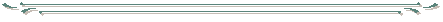 Донецкий национальный университет с 27 по 30 октября 2020 года проводит 
III МЕЖДУНАРОДНЫЙ ИНТЕГРАЦИОННЫЙ ФОРУМ «Русский мир и Донбасс как единое культурно-цивилизационное пространство». В рамках ФОРУМА 29 октября 2020 года состоится V Международная научная конференция «Донецкие чтения 2020: образование, наука, инновации, культура 
и вызовы современности».Цель конференции – установление образовательных и научных контактов, обмен мнениями ученых и будущих специалистов научно-образовательной и культурной сферы, повышение профессионального уровня научной молодежи, углубление взаимодействия сотрудников образовательных, научных учреждений Донецкой Народной Республики, Российской Федерации, других стран.Программой конференции предусмотрены пленарное, секционные заседания с участием приглашенных ученых из Российской Федерации, Республики Беларусь, Южной Осетии, Луганской Народной Республики и др.Планируется работа следующих секций:К участию в конференции приглашаются: ученые, преподаватели, работники, аспиранты, магистранты научных и образовательных учреждений, представители органов государственной власти, предприятий реального сектора экономики и общественных организаций и другие заинтересованные лица.Для участия в работе конференции необходимо до 9 октября 2020 г. подать заявку и тезисы выступления в электронном виде. По результатам конференции будет опубликован электронный сборник (с размещением в РИНЦ).Организационный взнос не предусмотрен.Открытие конференции состоится 29 октября 2020 г. в 10:00 по адресу: г. Донецк, пр. Гурова, 14, главный корпус ДонНУ, актовый зал.Дополнительная информация на сайте: http://donnu.ru/international-activity/forum.ТРЕБОВАНИЯ К ОФОРМЛЕНИЮ ТЕЗИСОВТезисы работ до 3-х полных страниц, формат А4, шрифт TimesNewRoman, 14 кегль, одинарный междустрочный интервал, поля: по 25 мм со всех сторон, абзацный отступ – 1,25 см, выравнивание по ширине. Первая строка – УДК (слева вверху); далее название доклада ПРОПИСНЫМИ буквами (полужирное начертание), по центру; затем – фамилия и инициалы авторов (полужирным курсивом), ученая степень, звание (без указания должности); далее – полное название организации, адрес электронной почты. После пустой строки располагается текст тезисов. В конце – список литературы, оформленный в соответствии с ГОСТ 7.1–2003 или ГОСТ Р 7.0.100–2018. Ссылки в тексте на соответствующий источник из списка литературы оформляются в квадратных скобках. Текст предоставляется в виде файла MSWord. Название файлов: номер секции_тезисы_фамилия И.О., например, 3_тезисы_Иванов И.И.Текст тезисов должен быть тщательно вычитан и отредактирован. Уровень оригинальности текста должен быть не менее 70 %. Авторы несут ответственность за их содержание, достоверность приведенных фактов, цитат, статистических и иных данных, имен, названий и прочих сведений.  Материалы, не соответствующие тематике конференции, оформленные не надлежащим образом, могут отклоняться оргкомитетом.Тезисы вместе с заявкой необходимо до 9 октября 2020 г. отправить по электронной почте в оргкомитет соответствующей секции:ЗАЯВКАдля участия в V Международной научной конференции«Донецкие чтения 2020: образование, наука, инновации, культура 
и вызовы современности».УДК 615.849ОБРАЗЕЦ ОФОРМЛЕНИЯ ТЕЗИСОВ Иванов И.И., канд. техн. наук,Петров П.П., д-р физ.-мат. наук, проф.ГОУ ВПО «Донецкий национальный университет», г. Донецк, ДНРe-mail@mail.ruВведение.  Донецкий национальный университет с 27 по 30 октября 2020 года проводит III МЕЖДУНАРОДНЫЙ ИНТЕГРАЦИОННЫЙ ФОРУМ «Русский мир и Донбасс как единое культурно-цивилизационное пространство». В рамках ФОРУМА 29 октября 2020 года состоится IV Международная научная конференция «Донецкие чтения 2020: образование, наука, инновации, культура и вызовы современности». Цель конференции – установление образовательных и научных контактов, обмен мнениями ученых и будущих специалистов научно-образовательной и культурной сферы, повышение профессионального уровня научной молодежи, углубление взаимодействия сотрудников образовательных, научных учреждений Донецкой Народной Республики, Российской Федерации, других стран.Основная часть. Программой конференции предусмотрены пленарное, секционные заседания с участием приглашенных ученых из Российской Федерации, Республики Беларусь, Южной Осетии, Луганской Народной Республики и др.Планируется работа следующих секций:1. Механико-математические науки2. Физические и технические науки3. Химические науки4. Биологические и медицинские науки5. Философские науки6. Исторические и политологические науки7. Филологические науки8. Экономические науки9. Юридические науки10. Психолого-педагогические науки11. Физическое воспитание и спорт12. Культура и искусство13. Вузовские библиотеки на современном этапе: сохранение традиций, развитие инноваций, проектирование будущего.К участию в конференции приглашаются: ученые, преподаватели, работники, аспиранты, магистранты научных и образовательных учреждений, представители органов государственной власти, предприятий реального сектора экономики и общественных организаций и другие заинтересованные лица.Для участия в работе конференции необходимо до 9 октября 2020 г. подать заявку и тезисы выступления в электронном виде. По результатам конференции будет опубликован электронный сборник (с размещением в РИНЦ).Организационный взнос не предусмотрен.Требования к оформлению тезисов. Тезисы работ до 3-х полных страниц, формат А4, шрифт TimesNewRoman, 14 кегль, одинарный междустрочный интервал, поля: по 25 мм со всех сторон, абзацный отступ – 1,25 см, выравнивание по ширине. Первая строка – УДК (слева вверху); далее название доклада ПРОПИСНЫМИ буквами (полужирное начертание), по центру; затем – фамилия и инициалы авторов (полужирным курсивом), ученая степень, звание; далее – полное название организации, адрес электронной почты. После пустой строки располагается текст тезисов. В конце – список литературы, оформленный в соответствии с ГОСТ 7.1–2003 или ГОСТ Р 7.0.100–2018. Ссылки в тексте на соответствующий источник из списка литературы оформляются в квадратных скобках. Текст предоставляется в виде файла MSWord. Название файлов: номер секции_тезисы_фамилия И.О., например, 3_тезисы_Иванов И.И.Текст тезисов должен быть тщательно вычитан и отредактирован. Уровень оригинальности текста должен быть не менее 70 %. Авторы несут ответственность за их содержание, достоверность приведенных фактов, цитат, статистических и иных данных, имен, названий и прочих сведений. Материалы, не соответствующие тематике конференции, оформленные не надлежащим образом, могут отклоняться оргкомитетом.Тезисы вместе с заявкой необходимо до 9 октября 2020 г. отправить по электронной почте в оргкомитет соответствующей секции.Заключение.  Открытие конференции состоится 29 октября 2020 г. в 10:00 по адресу: 83001, г. Донецк, пр. Гурова, 14, главный корпус ДонНУ, актовый зал. Список литературы1.	Золотухина Е. И. Основы импульсной магнитотерапии : справочное пособие / Е. И. Золотухина, С. В. Улащик. – Витебск : Витебская областная типография, 2008. – 143 с.2.	Казьмин В. Д. Справочник домашнего врача  : в 3 ч. Ч. 2. Детские болезни / В. Д. Казьмин. – Москва : Астрель, 2002. – 503 с.3.	Боголюбов А. Н. О вещественных резонансах в волноводе с неоднородным заполнением / А. Н. Боголюбов, А. Л. Делицын, M. Д. Малых // Вестник Московского университета. Серия 3: Физика. Астрономия. – 2001. – Т. 10, № 5. – С. 23–25.4.	Малый А. И. Введение в законодательство Европейского сообщества / А. И. Малый // Институты Европейского союза : учебное пособие / Ал. Малый, Дж. Кемпбелл, М. Нейл. – Архангельск: Нова, 2002. – Раздел 1. – С. 7–26.5.	Сафонов А. И. Спорово-пыльцевой метод в Донбассе на основе научных рекомендаций ученых России / А. И. Сафонов, Н. С. Мирненко // Донецкие чтения 2017: Русский мир как цивилизационная основа научно-образовательного и культурного развития Донбасса : матер. Междунар. научн. конф. студентов и молодых ученых (Донецк, 17-20 октября 2017 г.). – Донецк : ДонНУ, 2017. – Т. 2 : Химико-биологические науки. – С. 97-99.6.	eLIBRARY.RU : научная электронная библиотека : сайт. – Москва, 2000– . – URL: https://elibrary.ru (дата обращения: 09.01.2018).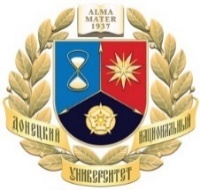 МИНИСТЕРСТВО ОБРАЗОВАНИЯ И НАУКИДОНЕЦКОЙ НАРОДНОЙ РЕСПУБЛИКИГОУ ВПО «Донецкий национальный университет»I ИНФОРМАЦИОННОЕ ПИСЬМОо проведенииСекция  1: Механико-математические наукиСекция  2: Физические и технические наукиСекция  3: Химические наукиСекция  4: Биологические и медицинские наукиСекция  5: Философские наукиСекция  6: Исторические и политологические наукиСекция  7: Филологические наукиСекция 8: Экономические наукиСекция 9: Юридические наукиСекция 10: Психолого-педагогические наукиСекция 11: Физическое воспитание и спортСекция 12: Культура и искусствоСекция 13:Вузовские библиотеки на современном этапе: сохранение традиций, развитие инноваций, проектирование будущегоСекция  1: Механико-математические наукиМеханика твердого телаМеханика деформируемых средИнформационные системы управленияМатематический анализ и дифференциальные уравненияПрикладная математика, прикладная информатика и теория систем управленияТеория вероятностей и математическая статистикаmath.conf@donnu.ruСекция  2: Физические и технические наукиФизика неравновесных процессовСтандартизация и метрология Прикладная экологияТеоретическая физика и нанотехнологииРадиофизика и инфокоммуникационные технологииКомпьютерные технологииfiz.conf@donnu.ruСекция  3: Химические науки3.1. Аналитическая химия3.2. Биохимия и органическая химия3.3. Неорганическая химия3.4. Физическая химияchem.conf@donnu.ruСекция  4: Биологические и медицинские науки, экология4.1. Биофизика4.2. Ботаника и экология4.3. Зоология и экология4.4. Физиология и биохимия растений и грибов4.5. Физиология человека и животныхbio.conf@donnu.ruСекция  5: Философские науки5.1. Философское осмысление социальной реальности5.2. Философия на линии фронтаphilos.conf@donnu.ruСекция  6: Исторические и политологические науки6.1. Всемирная история6.2. Отечественная и региональная история6.3. История России и славянских народов6.4. Историография, источниковедение, археология и методика преподавания истории6.5. Политология6.6. Международные отношения и внешняя политика6.7. Круглый стол «Политическое просвещение и политическое образование в России и новых независимых государствах»6.8. Круглый стол «Фальсификация истории Великой Отечественной Войны как форма информационной войны в современных условиях»hist.conf@donnu.ruСекция  7: Филологические науки.Иностранная филология7.1. Сопоставительное изучение языковых единиц и категорий7.2. Германские и романские языки в синхронии и диахронии7.3. Лингвокогнитивные и лингвокульторогические исследования7.4. Зарубежная литература: модус, жанр, стиль7.5. Лингводидактика и методика преподавания иностранных языков7.6. Круглый стол «Информационное противостояние в современном мире»Языкознание, литературоведение, журналистика7.7. Русский язык. Грамматика и словообразование7.8. Русский язык. Актуальные проблемы лингворусистики7.9. Круглый стол «Актуальные проблемы регионалистики»7.10. Общее языкознание и история языка7.11. Круглый стол «Актуальные проблемы изучения славянских языков в синхронии и диахронии»7.12. История русской литературы и теории словесности7.13. Круглый стол «Донецкая филология и Донецкая литература»7.14. Славянская филология и прикладная лингвистика7.15. Круглый стол «Полилингвокультурное пространство Донбасса: истоки и современное состояние»7.16. Журналистика (Коммуникативные стратегии новых медиа: информационно-содержательный потенциал)7.17. Круглый стол «Информационные войны в системе геополитических реалий современного мира»7.18. Проблемы обучения нормам русского литературного языкаfia.conf@donnu.ruСекция  7: Филологические науки.Иностранная филология7.1. Сопоставительное изучение языковых единиц и категорий7.2. Германские и романские языки в синхронии и диахронии7.3. Лингвокогнитивные и лингвокульторогические исследования7.4. Зарубежная литература: модус, жанр, стиль7.5. Лингводидактика и методика преподавания иностранных языков7.6. Круглый стол «Информационное противостояние в современном мире»Языкознание, литературоведение, журналистика7.7. Русский язык. Грамматика и словообразование7.8. Русский язык. Актуальные проблемы лингворусистики7.9. Круглый стол «Актуальные проблемы регионалистики»7.10. Общее языкознание и история языка7.11. Круглый стол «Актуальные проблемы изучения славянских языков в синхронии и диахронии»7.12. История русской литературы и теории словесности7.13. Круглый стол «Донецкая филология и Донецкая литература»7.14. Славянская филология и прикладная лингвистика7.15. Круглый стол «Полилингвокультурное пространство Донбасса: истоки и современное состояние»7.16. Журналистика (Коммуникативные стратегии новых медиа: информационно-содержательный потенциал)7.17. Круглый стол «Информационные войны в системе геополитических реалий современного мира»7.18. Проблемы обучения нормам русского литературного языкаphil.conf@donnu.ruСекция 8: Экономические наукиФинансово-экономические и учетно-аналитические механизмы развития социально-экономических систем8.1. Финансы и банковское дело8.2. Учет, анализ и аудит8.3. Экономическая статистика8.4. Экономическая теория8.5. Коммерция и таможенное дело8.6. Бизнес-информатика и инноватика8.7. Круглый стол «Современные тенденции и перспективы финансово-экономического развития Донецкой Народной Республики»Актуальные научные исследования: экономика, управление, инновации8.8. Экономика предприятия8.9. Менеджмент8.10. Маркетинг8.11. Управление персоналом и экономика труда8.12. Прикладная экономика, математические методы и модели8.13. Национальная и региональная экономика8.14. Международная экономика8.15. Международный бизнес8.16. Круглый стол «Актуальные вопросы инвестиционно-инновационного развития Донецкой Народной Республики»uf.conf@donnu.ru Секция 8: Экономические наукиФинансово-экономические и учетно-аналитические механизмы развития социально-экономических систем8.1. Финансы и банковское дело8.2. Учет, анализ и аудит8.3. Экономическая статистика8.4. Экономическая теория8.5. Коммерция и таможенное дело8.6. Бизнес-информатика и инноватика8.7. Круглый стол «Современные тенденции и перспективы финансово-экономического развития Донецкой Народной Республики»Актуальные научные исследования: экономика, управление, инновации8.8. Экономика предприятия8.9. Менеджмент8.10. Маркетинг8.11. Управление персоналом и экономика труда8.12. Прикладная экономика, математические методы и модели8.13. Национальная и региональная экономика8.14. Международная экономика8.15. Международный бизнес8.16. Круглый стол «Актуальные вопросы инвестиционно-инновационного развития Донецкой Народной Республики»kiber.conf@donnu.ruСекция 8: Экономические наукиФинансово-экономические и учетно-аналитические механизмы развития социально-экономических систем8.1. Финансы и банковское дело8.2. Учет, анализ и аудит8.3. Экономическая статистика8.4. Экономическая теория8.5. Коммерция и таможенное дело8.6. Бизнес-информатика и инноватика8.7. Круглый стол «Современные тенденции и перспективы финансово-экономического развития Донецкой Народной Республики»Актуальные научные исследования: экономика, управление, инновации8.8. Экономика предприятия8.9. Менеджмент8.10. Маркетинг8.11. Управление персоналом и экономика труда8.12. Прикладная экономика, математические методы и модели8.13. Национальная и региональная экономика8.14. Международная экономика8.15. Международный бизнес8.16. Круглый стол «Актуальные вопросы инвестиционно-инновационного развития Донецкой Народной Республики»uf.conf@donnu.ruСекция 8: Экономические наукиФинансово-экономические и учетно-аналитические механизмы развития социально-экономических систем8.1. Финансы и банковское дело8.2. Учет, анализ и аудит8.3. Экономическая статистика8.4. Экономическая теория8.5. Коммерция и таможенное дело8.6. Бизнес-информатика и инноватика8.7. Круглый стол «Современные тенденции и перспективы финансово-экономического развития Донецкой Народной Республики»Актуальные научные исследования: экономика, управление, инновации8.8. Экономика предприятия8.9. Менеджмент8.10. Маркетинг8.11. Управление персоналом и экономика труда8.12. Прикладная экономика, математические методы и модели8.13. Национальная и региональная экономика8.14. Международная экономика8.15. Международный бизнес8.16. Круглый стол «Актуальные вопросы инвестиционно-инновационного развития Донецкой Народной Республики»ec.conf@donnu.ruСекция 9: Юридические науки9.1. Административное и финансовое право9.2. Конституционное и международное право9.3. Уголовное право и процесс9.4. Гражданское право и процесс9.5. Теория и история государства и права9.6. Круглый стол «Евразийское сотрудничество: теория и практика»jur.conf@donnu.ruСекция 10: Психолого-педагогические науки10.1. Психология10.2. Круглый стол «Психологические аспекты деструктивных идеологий»10.3. Педагогика10.4. Педагогика профессионального обучения10.5. Теория и методика обучения математике 10.6. Технологии обучения в высшей профессиональной школе10.7. Дидактика физикиСекция 10: Психолого-педагогические науки10.1. Психология10.2. Круглый стол «Психологические аспекты деструктивных идеологий»10.3. Педагогика10.4. Педагогика профессионального обучения10.5. Теория и методика обучения математике 10.6. Технологии обучения в высшей профессиональной школе10.7. Дидактика физикиphil.conf@donnu.ruСекция 10: Психолого-педагогические науки10.1. Психология10.2. Круглый стол «Психологические аспекты деструктивных идеологий»10.3. Педагогика10.4. Педагогика профессионального обучения10.5. Теория и методика обучения математике 10.6. Технологии обучения в высшей профессиональной школе10.7. Дидактика физикиco-prof.conf@donnu.ruСекция 10: Психолого-педагогические науки10.1. Психология10.2. Круглый стол «Психологические аспекты деструктивных идеологий»10.3. Педагогика10.4. Педагогика профессионального обучения10.5. Теория и методика обучения математике 10.6. Технологии обучения в высшей профессиональной школе10.7. Дидактика физикиfiz.conf@donnu.ruСекция 11: Физическое воспитание и спорт11.1. Физическая культура и спорт fiz-sport.conf@donnu.ruСекция 12: Культура и искусство12.1. Дизайн и art-менеджмент12.2. Мировая и отечественная культура12.3. Круглый стол «Художественная культура Донбасса: динамика форм и смыслов»ec.conf@donnu.ruСекция 12: Культура и искусство12.1. Дизайн и art-менеджмент12.2. Мировая и отечественная культура12.3. Круглый стол «Художественная культура Донбасса: динамика форм и смыслов»phil.conf@donnu.ruСекция 13: Вузовские библиотеки на современном этапе: сохранение традиций, развитие инноваций, проектирование будущего13.1. Круглый стол «Проблемы формирования и сохранности  библиотечных фондов в современных условиях. Вузовские коллекции редких и ценных изданий, новые формы работы»journal.library@donnu.ruФ.И.О. участника (полностью)Должность/курс обученияУченая степеньУченое званиеКонтактный телефонE-mailСведения об организации, которую представляет участникСведения об организации, которую представляет участникПолное названиеАдрес организацииE-mailВид участия в конференцииВид участия в конференцииНазвание докладаФ.И.О. соавторовНомер секцииНомер подсекции, название круглого столаФорма участия (очная, заочная)